NOTE:		Participants are expected to make their own hotel and visa arrangements.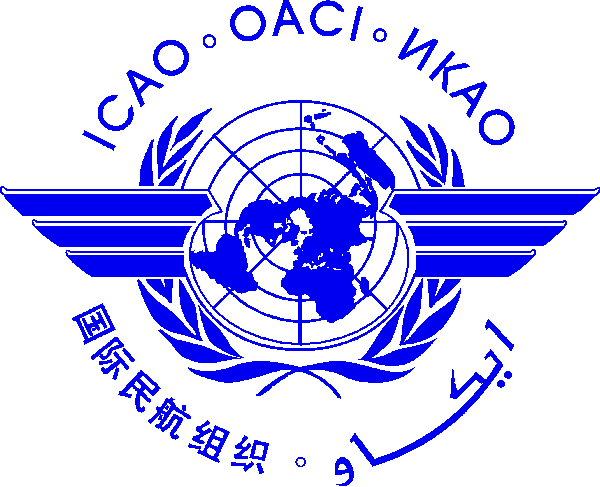 International Civil Aviation OrganizationCooperative Development of Operational Safety and Continuing Airworthiness Programme (COSCAP) South East AsiaTraining Program for Government Safety InspectorsICAO Asia and Pacific Office, Bangkok, Thailand[  ] Auditing Techniques and Practices for Aviation Regulators: 6-10 Feb 2017[  ] AOC and Surveillance for Airworthiness Inspectors: 20-24 Feb 2017[  ] AOC and Surveillance for Flight Operations Inspectors: 13-17 March 2017[  ] Fundamental of Personnel Licensing (PEL): 15-19 May 2017Please choose one course per each participant and register by: 27 January 2017International Civil Aviation OrganizationCooperative Development of Operational Safety and Continuing Airworthiness Programme (COSCAP) South East AsiaTraining Program for Government Safety InspectorsICAO Asia and Pacific Office, Bangkok, Thailand[  ] Auditing Techniques and Practices for Aviation Regulators: 6-10 Feb 2017[  ] AOC and Surveillance for Airworthiness Inspectors: 20-24 Feb 2017[  ] AOC and Surveillance for Flight Operations Inspectors: 13-17 March 2017[  ] Fundamental of Personnel Licensing (PEL): 15-19 May 2017Please choose one course per each participant and register by: 27 January 2017International Civil Aviation OrganizationCooperative Development of Operational Safety and Continuing Airworthiness Programme (COSCAP) South East AsiaTraining Program for Government Safety InspectorsICAO Asia and Pacific Office, Bangkok, Thailand[  ] Auditing Techniques and Practices for Aviation Regulators: 6-10 Feb 2017[  ] AOC and Surveillance for Airworthiness Inspectors: 20-24 Feb 2017[  ] AOC and Surveillance for Flight Operations Inspectors: 13-17 March 2017[  ] Fundamental of Personnel Licensing (PEL): 15-19 May 2017Please choose one course per each participant and register by: 27 January 2017International Civil Aviation OrganizationCooperative Development of Operational Safety and Continuing Airworthiness Programme (COSCAP) South East AsiaTraining Program for Government Safety InspectorsICAO Asia and Pacific Office, Bangkok, Thailand[  ] Auditing Techniques and Practices for Aviation Regulators: 6-10 Feb 2017[  ] AOC and Surveillance for Airworthiness Inspectors: 20-24 Feb 2017[  ] AOC and Surveillance for Flight Operations Inspectors: 13-17 March 2017[  ] Fundamental of Personnel Licensing (PEL): 15-19 May 2017Please choose one course per each participant and register by: 27 January 2017Nomination Form [please type or print]Nomination Form [please type or print]Nomination Form [please type or print]Nomination Form [please type or print]Nomination Form [please type or print]Nomination Form [please type or print]State/ OrganizationNameTitleTitleFamily name (capitals)First nameMiddle initialName□ Mr.:□ Ms.:□ Mrs.:□ Other:□ Mr.:□ Ms.:□ Mrs.:□ Other:DesignationMailing AddressTelephone (office)Fax(office)E-mailHotel in BangkokDateAfter completing, please send to: COSCAP-SEA Programme SecretaryE-mail: khun.nong@coscap-icao.orgFax International: +66 2 287 0805